KAD TU GRIBI PĀRTRAUKT DRAUDZĒTIES  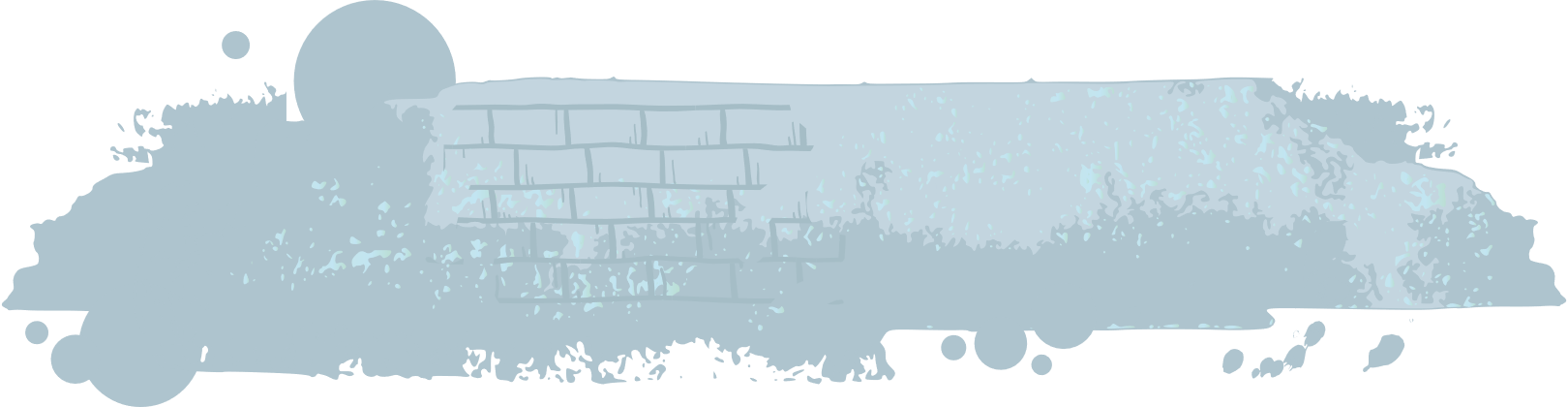 Kad vēlies pārtraukt draudzību, pasaki to savam draugam, neliec viņam minēt, kas notiek. Esi atklāts, bet centies draugu nesāpināt. Uzzināt, ka izvēlies ar viņu pārtraukt draudzību, viņam jau būs sāpīgi. Nesaki, ka tavs draugs ir pie kaut kā vainīgs un izvairies no negatīviem apgalvojumiem par tavu draugu: „Tu esi pārāk bērnišķīga”, „ar tevi nav interesanti”. Tā vietā paskaidro, kā jūties tu: „Man ir parādījušās jaunas intereses,” „es domāju, ka mums vairs nav daudz kopīga”. Sagatavojies tam, ka tavs draugs kādu laiku būs bēdīgs un varbūt dusmosies uz tevi. Uzzīmē vai apraksti ko tu teiktu savam draugam, ja vēlētos ar viņu pārtraukt draudzēties? Ja tev gadījusies šāda situācija, apraksti vai uzzīmē, kā tu rīkojies! Kā tavs draugs to uztvēra? Jautājums diskusijai, kolektīvā vai ar draugiemKāpēc kāds varētu vēlēties pārtraukt draudzību ar savu draugu?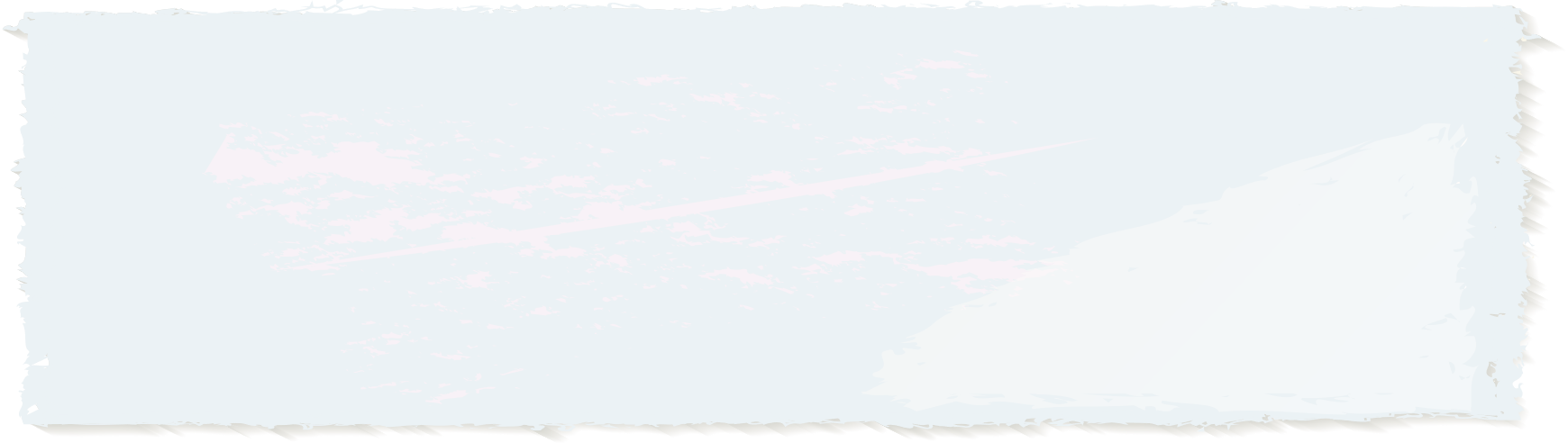 KAD TU GRIBI PĀRTRAUKT DRAUDZĒTIES  Kad vēlies pārtraukt draudzību, pasaki to savam draugam, neliec viņam minēt, kas notiek. Esi atklāts, bet centies draugu nesāpināt. Uzzināt, ka izvēlies ar viņu pārtraukt draudzību, viņam jau būs sāpīgi. Nesaki, ka tavs draugs ir pie kaut kā vainīgs un izvairies no negatīviem apgalvojumiem par tavu draugu: „Tu esi pārāk bērnišķīga”, „ar tevi nav interesanti”. Tā vietā paskaidro, kā jūties tu: „Man ir parādījušās jaunas intereses,” „es domāju, ka mums vairs nav daudz kopīga”. Sagatavojies tam, ka tavs draugs kādu laiku būs bēdīgs un varbūt dusmosies uz tevi. Uzzīmē vai apraksti ko tu teiktu savam draugam, ja vēlētos ar viņu pārtraukt draudzēties? Ja tev gadījusies šāda situācija, apraksti vai uzzīmē, kā tu rīkojies! Kā tavs draugs to uztvēra? Jautājums diskusijai, kolektīvā vai ar draugiemKāpēc kāds varētu vēlēties pārtraukt draudzību ar savu draugu?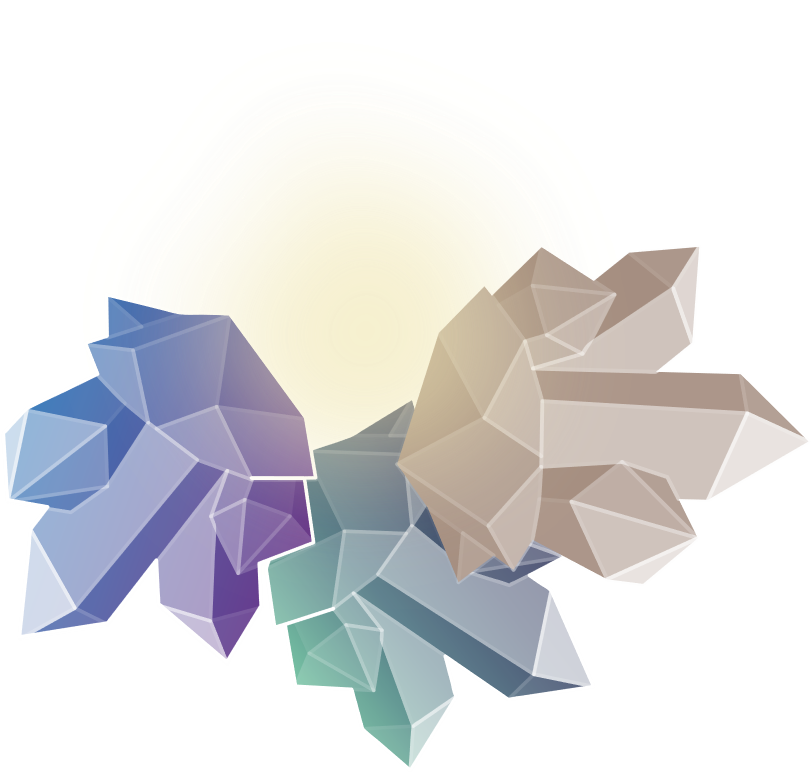 